According to data collated in 2020, Instagram users spend an average of 53 minutes a day on the platform.  A statistics tutor decided to survey her class of 15 students about the time they spend on Instagram to see how this compared to this average. Her students wrote the estimated minutes per day they spend on Instagram.  She hypothesised that her class would spend significantly longer per day on Instagram than this platform-wide average.Step 1 – Taking a look at the data.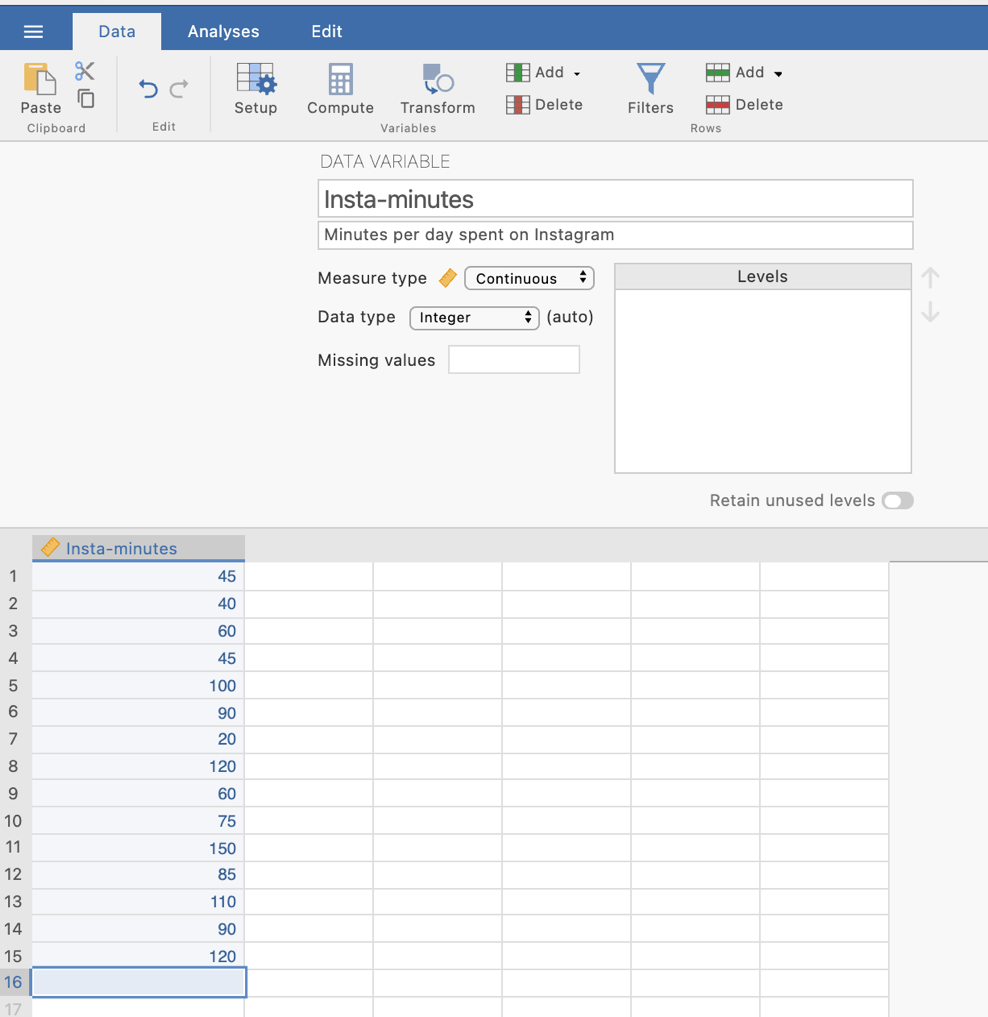 Step 2 – Navigating to the One/Single Sample t-test analysis menu.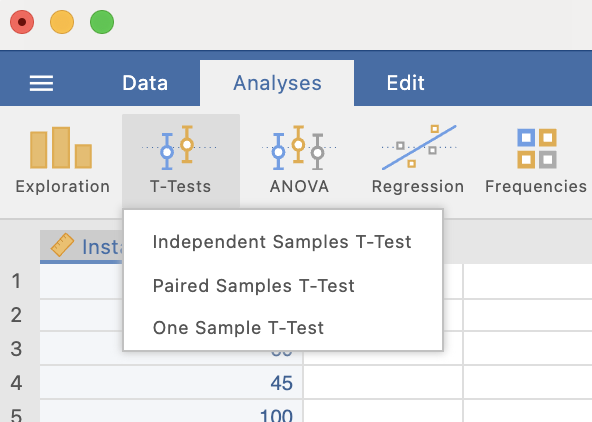 Step 3 – Selecting analysis options When you first select the One Sample T-Test the following screen will appear.  The analysis options appear on the left and the empty results appears on the right, ready to update as you select the analysis options. 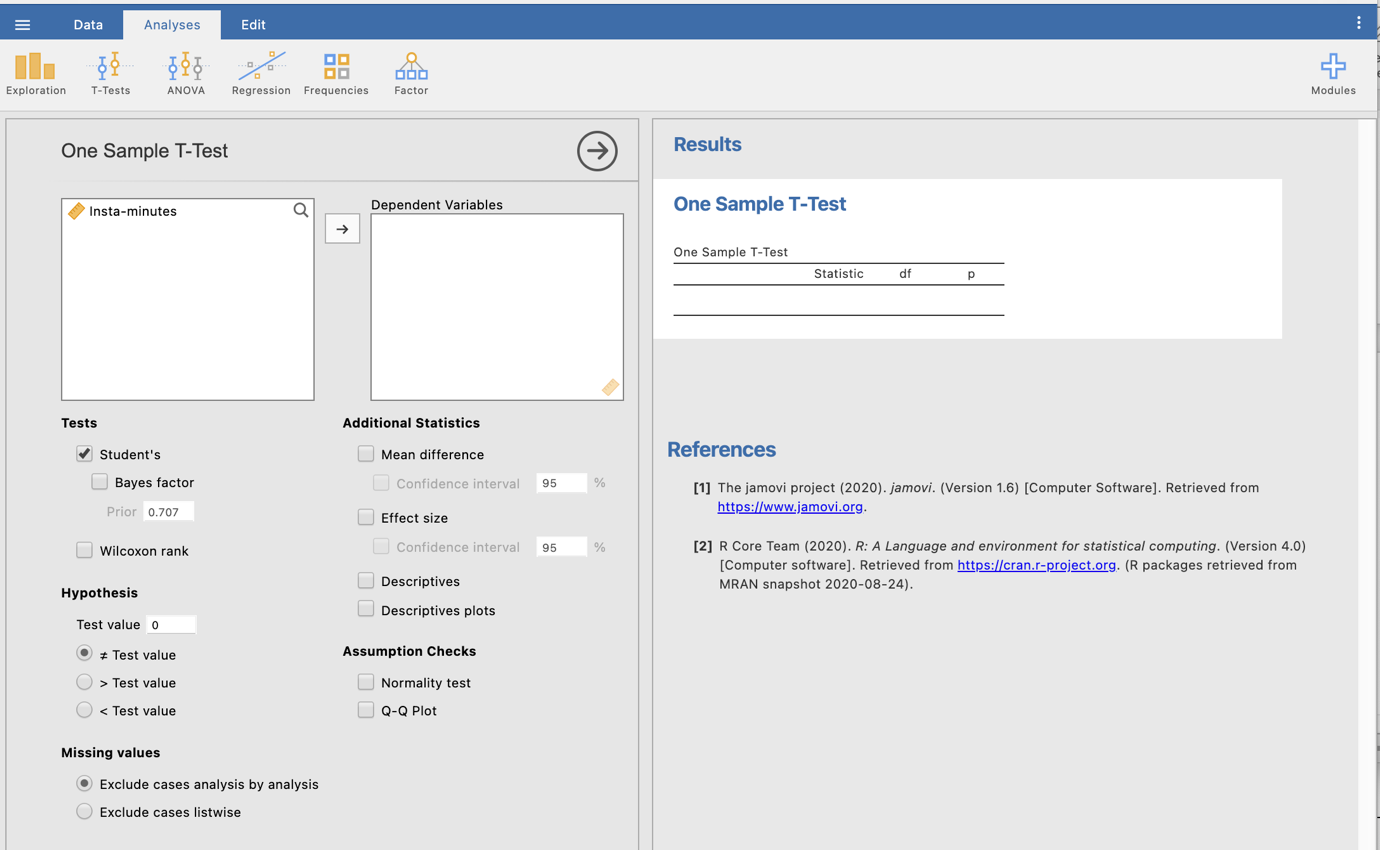 There are two key things we have to do to run our one sample t-test.  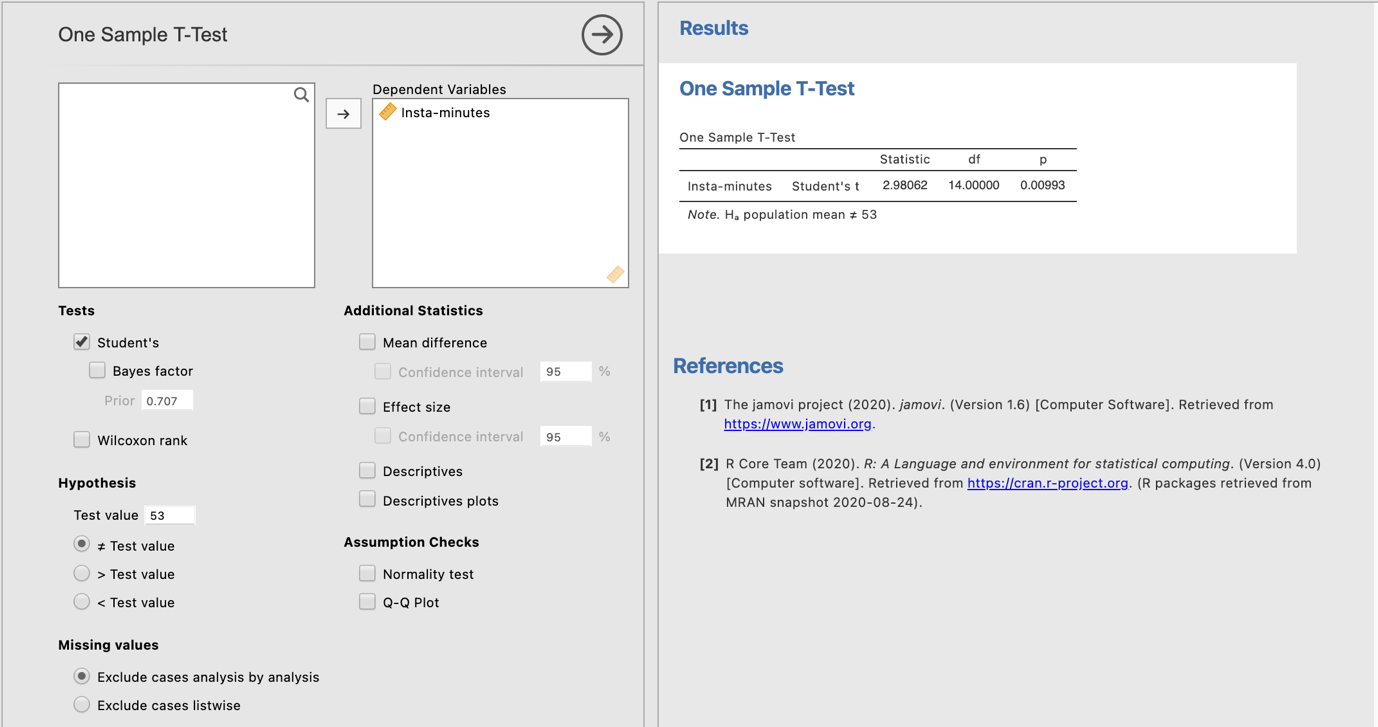 Doing these two things provides us with some bare bones results for our one sample t-test.Let’s look at the extra options we could choose from to help flesh out the information we can report.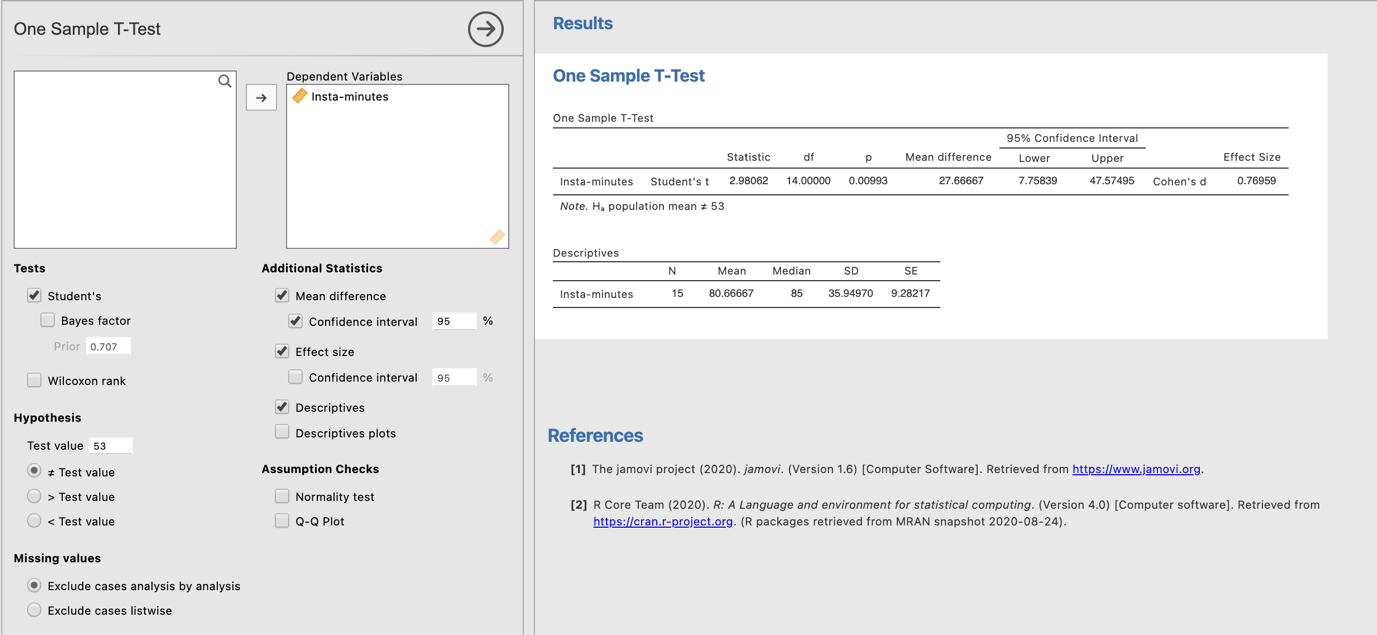 Step 4 – Finding the components for reporting.We have four key components here.The t score, df and p value – the t-test resultAn effect size in the form of Cohen’s d.The mean difference and associated confidence interval – the difference between our sample mean and the population mean/test score.Descriptives for our data – mean and standard deviation are of most use here. The Write Up:Students in the statistics class spend 27.67 minutes more per day (95% CI [7.76, 47.58]) on Instagram (M = 80.67 minutes, SD = 35.95 minutes) than the average of 53 minutes per day spent by all Instagram users in 2020.  These 27.67 additional minutes of Instagram time represent a significant difference from the platform wide average, with a large effect size, t (14) = 2.98, p = .010, d = 0.77.Created by Janine Lurie in consultation with the Statistics Working Group within the School of Psychology, University of Queensland Based on jamovi v.1.8.4 